Accent Housing LimitedCharlestown House, Acorn Park Industrial Estate, Charlestown, Shipley, West YorkshireBD17 7SWExpression of Interest for the Provision of Planned Works Services – Window and Roof ReplacementAccent Housing Limited, a Registered Provider of Social Housing, owns almost 22,000 houses across the north, east and south of England. They are home to over 35,000 customers. We exist to improve lives, providing people with high quality homes, affordably. Whatever their housing need, whether family, single, older or more vulnerable – our customers come first. They are always at the very heart of our business. Supporting Accent’s ambitions to nurture, continuously improve and excel its customer service experience. Accent Housing Ltd is seeking expressions of interest from suitably experienced suppliers to provide planned works services, no later than Thursday 4th February 2021.  Accent is looking to appoint multiple suppliers for Planned Works Services, in particular for the fit of windows & external doors and the supply & fit of roofs, for our planned works programme within our southern region, details of which can be found in the map within Appendix 1 of this EOI. The contract will be for initial 1 year fixed term with the option to extend a further 2 years and it is anticipated the contract will commence in July 2021.The Invitation to Tender (ITT) will be issued via Places for People, Procurement Hub via the ‘’Property Works DPS’’.If you would like to be considered for this procurement opportunity, please ensure you are register your interest by no later than 17:00 hours Thu 4th February 2021. Please note all enquiries and communication must be submitted via Due North ProContract messaging portal. Direct approaches to Accent Housing Ltd and its employees will be rejected and not responded to.Kind Regards,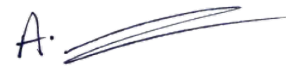 Amy ArmitageProcurement Specialist Appendix 1Geographical Map LocationSouthSouth Region; is located in the South East of the country, with a high stock concentration around the western fringes of Greater London. Three further concentrations of stock are based in Ashford, Kent, in Mid-Sussex and in South London, in the Boroughs of Greenwich and Bromley. All areas are well serviced by good road and motorway networks. 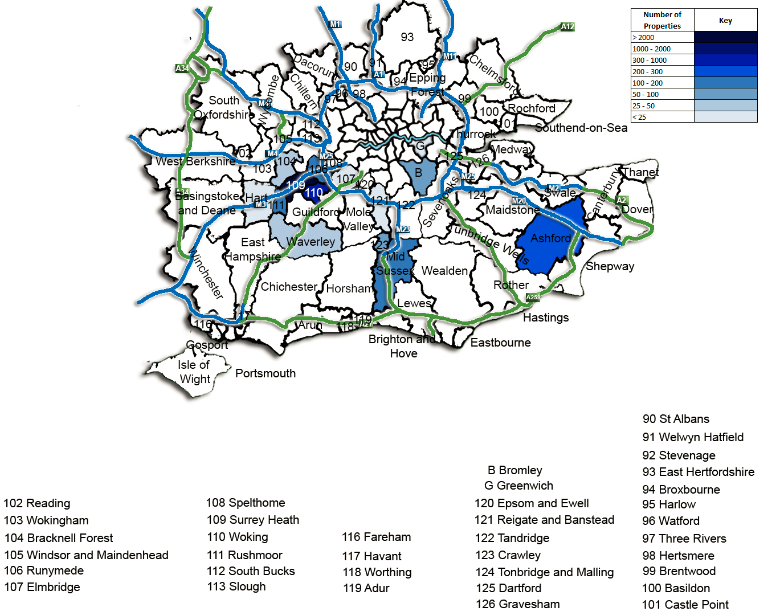 